Рисунок 10.1Образец: Один чиж – десять чижей;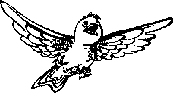                             ЧИЖ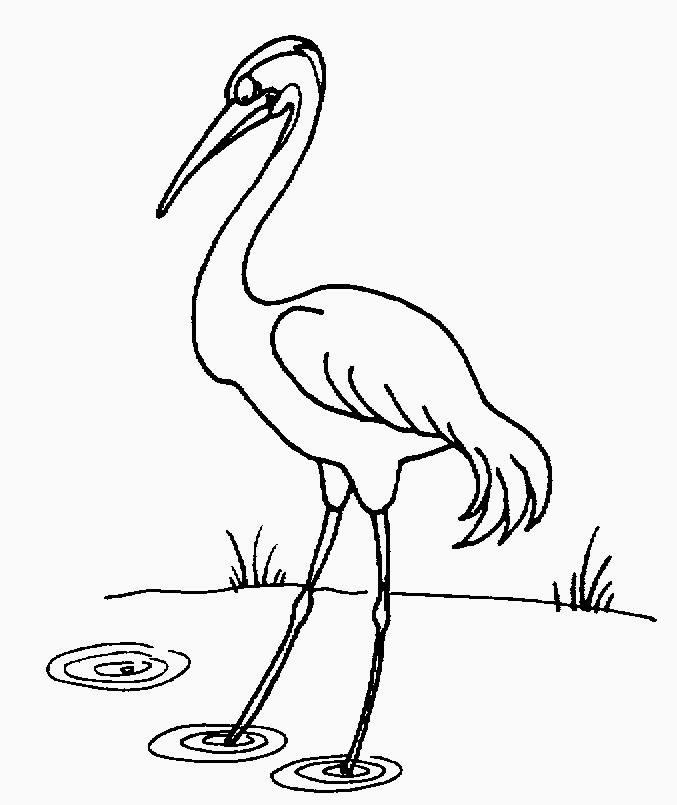                  ЖУРАВЛЬ 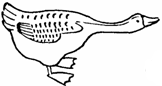                          ГУСЬ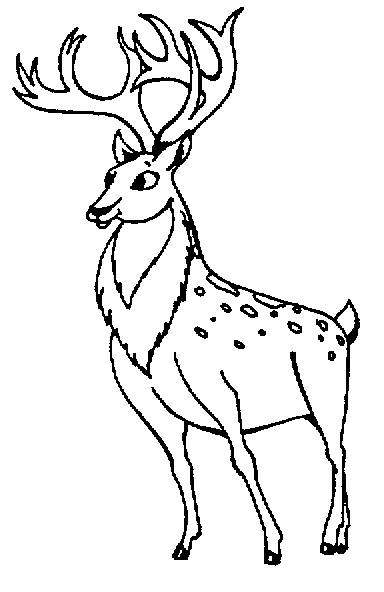                             ОЛЕНЬ10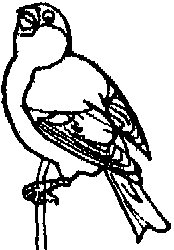                  СНЕГИРЬ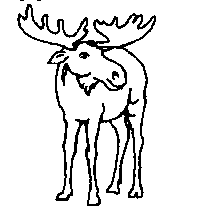                 ЛОСЬ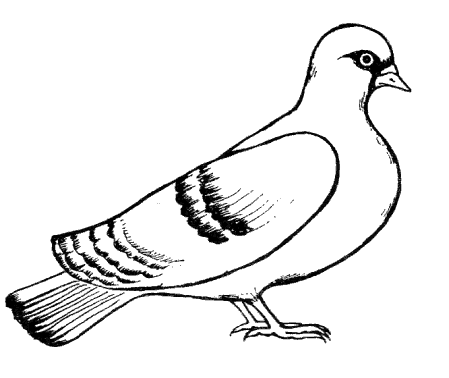              ГОЛУБЬ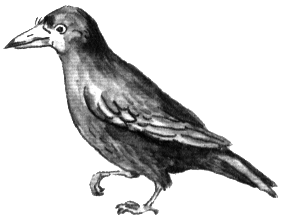                  ГРАЧ